ToWe Project – Project Management Record of Activities Project:2015-1-UK01-KA201-013431Institution:Kingston UniversityPeriod:November 2016 – February 2017DatesName Activity Cost if Appropriate2.11.16Helen SutherlandEmails to partners 5.11.16Helen SutherlandEmails to partners Phoned KU finance department – Denis Leahy7.11.16Helen SutherlandInterim Report and EU platform7.11.16Helen Sutherland and Yasmin MukadamInterim Report 14.11.16Helen SutherlandFinancial Reports and EU platformEmails to partners15.11.16Helen SutherlandEmails to Finance15.11.16Helen Sutherland and Denis LeahyFinancial reporting meeting15.11.16Helen SutherlandFinancial Reports checks21.11.16Helen Sutherland and Yasmin MukadamInterim report, Financial Reports checks and EU platform5.12.16Helen Sutherland and Yasmin MukadamPreparation for the transnational meeting 321.12.17Helen Sutherland and Yasmin MukadamPreparation for the transnational meeting 33.1.17Helen Sutherland Impact Exercise from Conference4.1.17Helen Sutherland Preparation for the transnational meeting 3Emails re: funding payment6.1.17Helen Sutherland and Alison McGeeMeeting with Setting Partner -  Achieving for Children 6.1.17Helen Sutherland Working on EECERA proposal for dissemination11.1.17Helen SutherlandResponding to emails to Sandnes Kommune re transnational meeting11.1.17Helen Sutherland and Yasmin MukadamPreparation for the transnational meeting 324-27.1.17Helen Sutherland and Yasmin MukadamTransnational Meeting 39.2.17Helen SutherlandMarketing leaflet for M113.2.17Helen SutherlandFinancial reporting 3BCertificates of Attendance for M3Email to partners13.2.17Helen Sutherland and Yasmin MukadamMinutes, impact exercise and time line  for the transnational meeting 3Email to partners14.2.17Helen SutherlandFinancial reporting 3BM3 minutes Email to partners15.2.17Helen SutherlandM3 minutes Email to partners16.2.17Helen SutherlandQA questionnaires for EEL group setting visits and reflective sessionQA questionnaire for job shadowingJob shadowing programme template20.2.17Helen SutherlandProject management of paperwork and electronic foldersDate28.2.17Signature (project manager)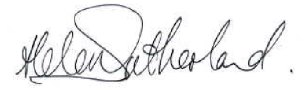 Date Signature (employer)